２０２３年６月２２日（木）　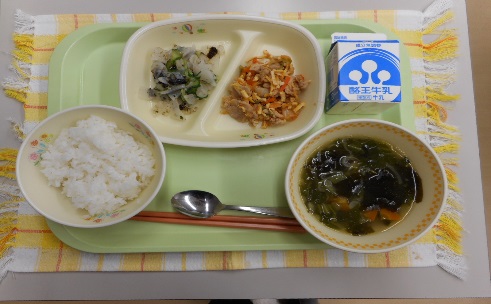 ※分量は、中学生１人分の量です。主食ごはん主菜キムチチャーハンの具副菜チョレギサラダ汁物トックスープ牛乳材料分量（g）下処理・切り方ぶたにく24ｇ下味つける酒1.8ｇ油1.8gしょうが0.3gにんにく0.3gにんじん7g太線たまねぎ12gスライスキムチ9g解凍錦糸卵10gゆでるこいくちしょうゆ2.4g塩0.1g白こしょう適量